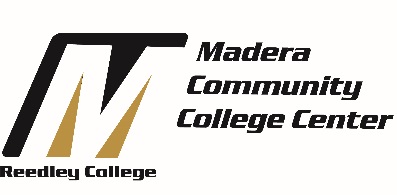 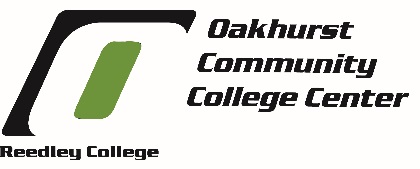 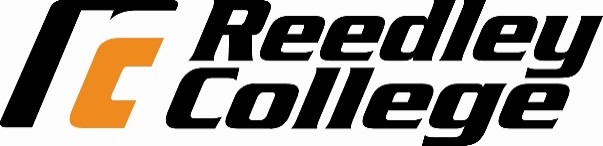 Counselor Work Retreat AgendaWonder Valley Conference CenterMay 15, 2015Expected Outcomes for the Day:8:15        Check in8:30        Welcome, Student Services Directions through the lens of SSSP & EquityClaudia/JulieIce BreakerTJ/Kristine/MariaCounseling Goals and OutcomesSamara9:45        Ropes CourseAll12:00   Lunch1:00  Determine PLO Work GroupsJulie/SamaraWork on Group PlansTeams2:30       Report OutJulie3:00       EvaluationAllRetreat GoalRC Strategic Plan GoalDesired OutcomeEngage in department planning to improve program effectiveness and planning for program review.3.4: Ensure continuous integration and implementation of the colleges' Program Review and Student Learning Outcomes assessment to improve institutional effectiveness.Have a draft of suggested Counseling Department PLOs for fall 2015.Promote unity in the counseling department across all of MOR.6.2: Promote communication and collaboration about college programs, services and activities between Reedley, Madera, and Oakhurst.100% counselor engagement in day’s activities (Ice Breaker, Ropes Course, Work Groups, etc.)